Co to jest czujnik wilgotności?Z naszego artykułu dowiesz się więcej o czujnikach wilgotności, ich zastosowaniu oraz parametrach. Zapraszamy do zapoznania się z naszym wypisem.Czujniki wilgotności - Wszystko co warto wiedzieć?W naszej szerokiej ofercie komponentów znajdziesz czujnik wilgotności. Są to małe urządzenia o podłużnym kształcie zakończone przewodem. Nasze czujniki mają wiele zastosowań m.in meteorologicznych. Służy do pomiarów wilgotności oraz temperatury. Charakteryzuje się niezwykle wysoką dokładnością mierzenia w powietrzu. Wszystkie są wyposażone w w filtr typu ZE20. W naszej ofercie znajdziesz odpowiedniki o wykończeniu nierdzewnym do pomiaru w trudnym środowisku.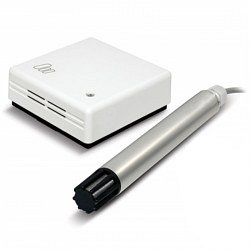 Przemysłowe zastosowanie czujników wilgotnościCzujniki wilgotności mają swoje zastosowanie w przemyśle. Te odpowiedniki są zbudowane z solidnych materiałów aluminiowych szczególnie jeśli chodzi o cześć służącą do pomiaru. Jest to wykonane w celu mierzenia temperatury i wilgotności w trudnych warunkach m. in. wysokiej temperatury do 200 stopni Celsjusza. Charakteryzują się również wysoką odpornością na powstawanie rosy. Również takie czujniki mają swoje zastosowanie w klimatyzacji lub wentylacji. Prawidłowy poziom wilgotności w powietrzu jest ważny, również w przemyśle spożywczym. W razie potrzeby istnieje możliwość domówienia filtrów. Czujniki wilgotności HoneywellaCzujniki te charakteryzują się niezwykle małą bezwładnością. Niski pobór mocy oraz szybka reakcje sprawia, że jest niezawodny w wielu zastosowaniach. Charakteryzują się również wysoką stabilnością. Można go zaaplikować do wentylacji, klimatyzacji, chłodnictwa, regulatorów i rejestratorów, urządzeń medycznych. Czujnik wilgotności HIH jest zbudowany z cienkiego kondensatora pokrytego warstwą ochronną przed pyłkami i kurzem. Jego dokładność w zakresie pracy wynosi 3%. 